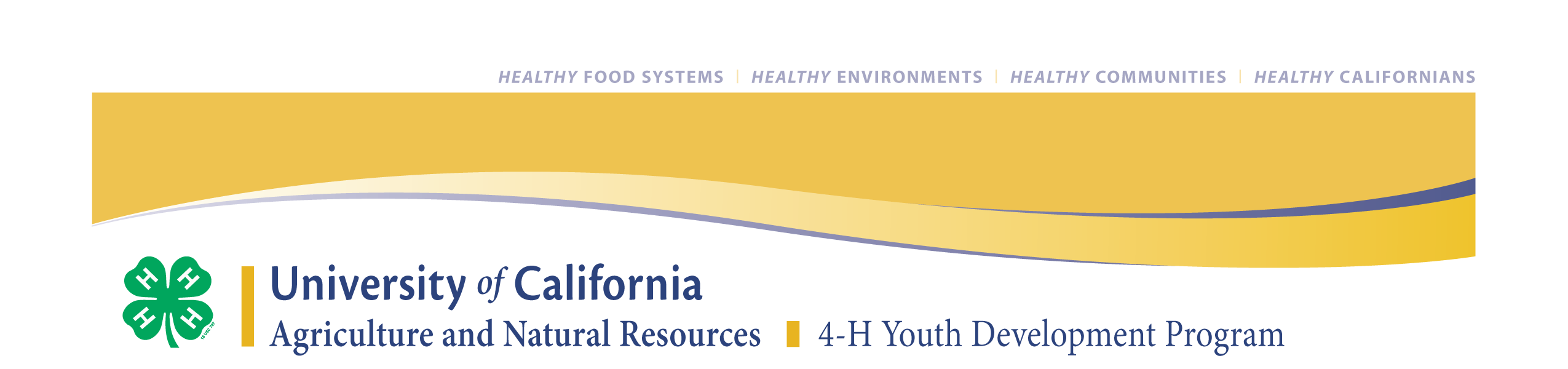 PAULA ATHEY FASHION REVUE TROPHYThe purpose of the Paula Athey Fashion Revue Trophy is to acknowledge and motivate young 4-H members 9 – 13 years old, in the Clothing Project.  Selection is based on entry of the second judging (if applicable) and the essays entered.  Fashion Revue Judges will make the final decision.The exhibitor is awarded the Paula Athey Fashion Revue Revolving Trophy. The exhibitor keeps the trophy until the next year’s Fashion Revue judging and show.  The winner’s name will be added to the list of former recipients of this honor.Paula Athey was a leader in the Jasper Ridge 4-H Club in Portola Valley for 23 years.  She was involved in the clothing project at club and county levels for as many years.  Her support in this 4-H project as well as her interest in helping others sew garments, was very remarkable and rare.  She was often an honored guest at the Fashion Revue.  She helped Jasper Ridge 4-H members prepare for participation in the Fashion Revue just prior to her passing in the spring of 1994.  This trophy is dedicated in her memory for her dedication and for her gifted instruction.Paula Athey Fashion Revue Trophy Award ApplicationNAME: CLUB:     	Year in Clothing Project: Answer the following questions in two or three sentences:Why did you enjoy sewing this year?Will you continue this project next year?  Why?If you would like to apply for the Paula Athey Trophy, complete and email this form to Linda Litz normflanc1@comcast.net and Angela Apple at anginsanfran2@gmail.com   
Questions?  Call Linda at 650-591-5041.